INDICAÇÃO Nº 649/2023Assunto: Solicita ao Senhor Prefeito Municipal, que determine ao setor competente, a manutenção e melhoria de ponto de ônibus, localizado na Rua Domingos Pretti, próximo ao numeral 225, em frente ao supermercado Tenda, Jardim de Lucca, CEP: 13255-280.Senhor Presidente, INDICO ao Sr. Prefeito Municipal, nos termos do Regimento Interno desta Casa de Leis, que determine ao setor competente, a manutenção e melhoria do ponto de ônibus localizado na Rua Domingos Pretti, próximo ao numeral 225, em frente ao supermercado Tenda, Jardim de Lucca, CEP: 13255-280.Tal medida se faz necessária, haja vista que o ponto de ônibus localizado no endereço supracitado encontra-se em estado de depredação, tendo, por exemplo, o encosto do banco de passageiros trincado. Ademais, vale lembrar que aquele ponto é frequentemente usado por muitos munícipes, o que exige a urgência dos reparos. Motivos que tornam necessárias ações urgentes da Administração Pública no menor tempo possível.SALA DAS SESSÕES, 28 de março de 2023.CARLOS EDUARDO DE OLIVEIRA FRANCOVereador – CidadaniaIMAGENS ILUSTRATIVAS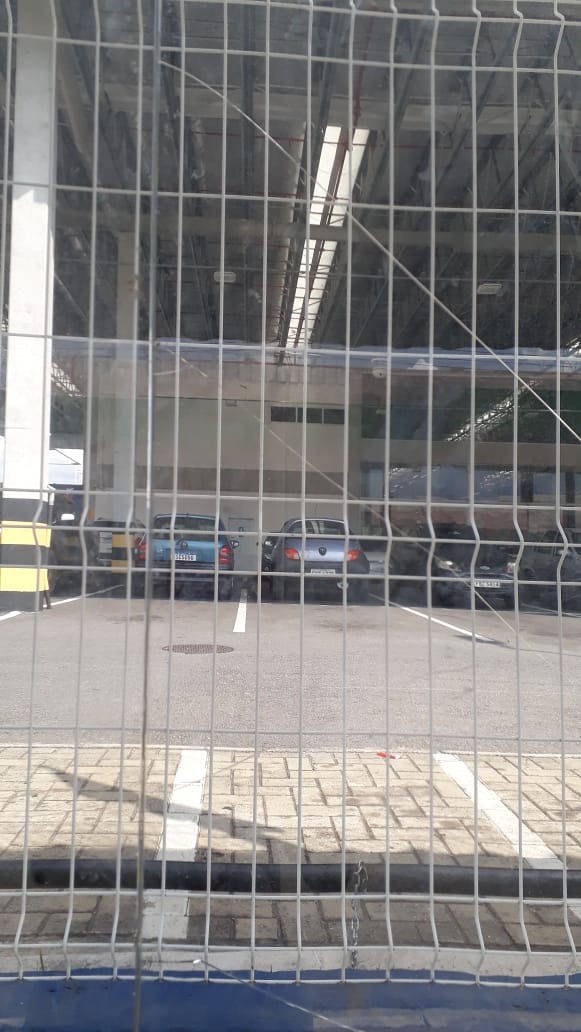 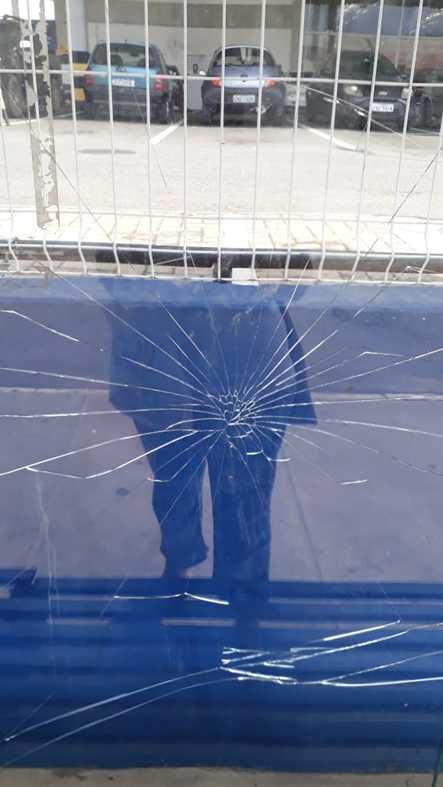 